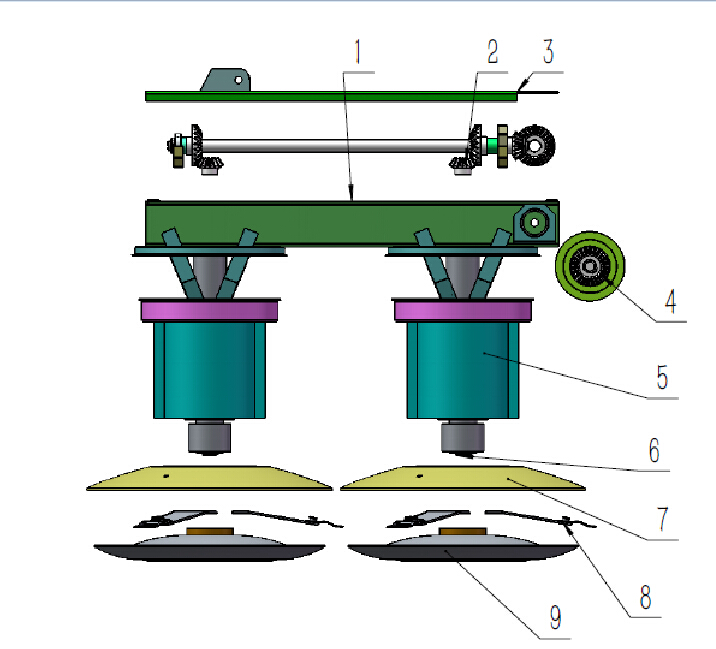 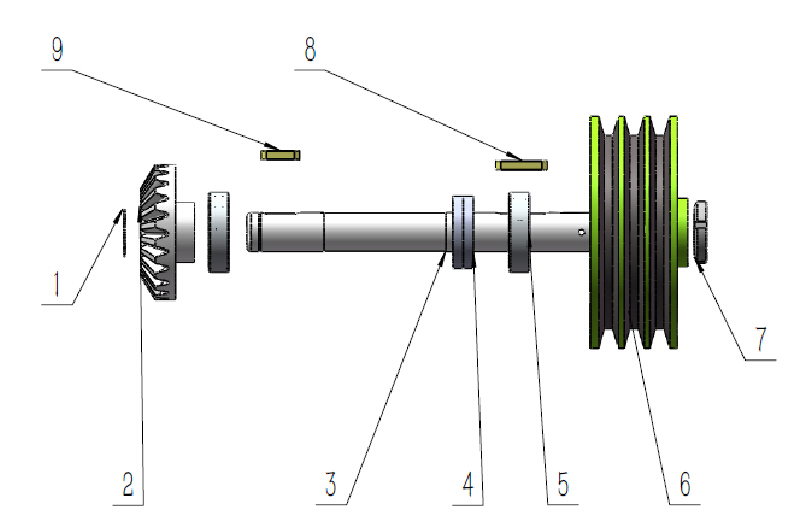 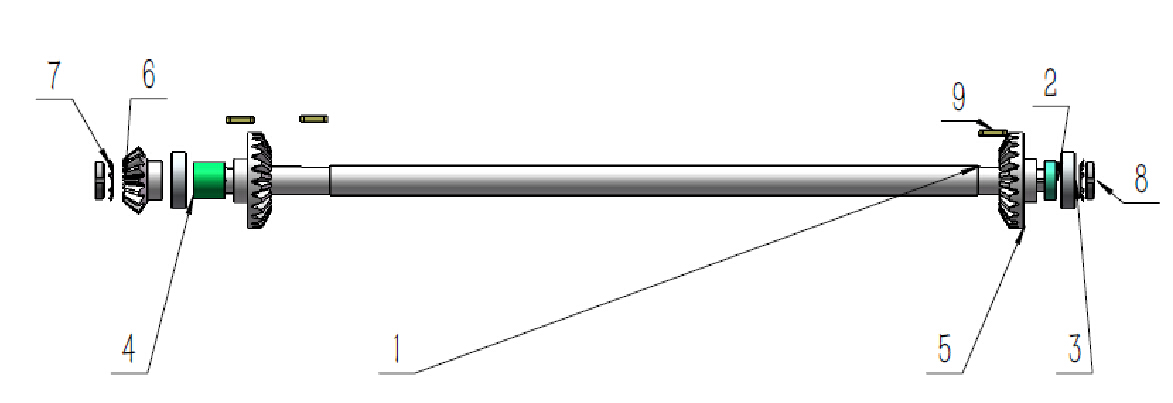 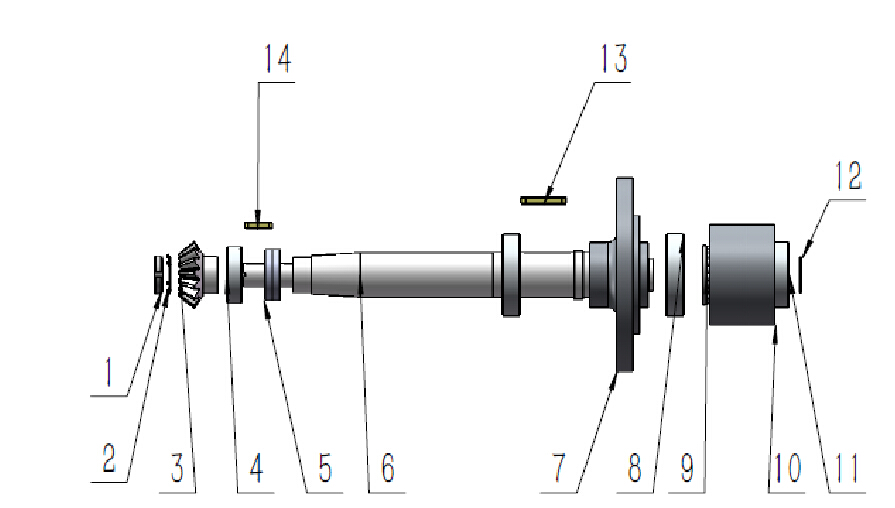 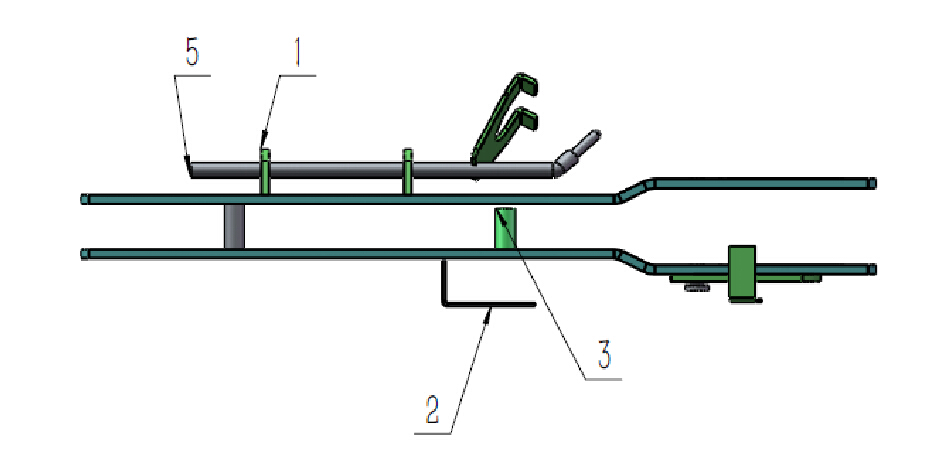 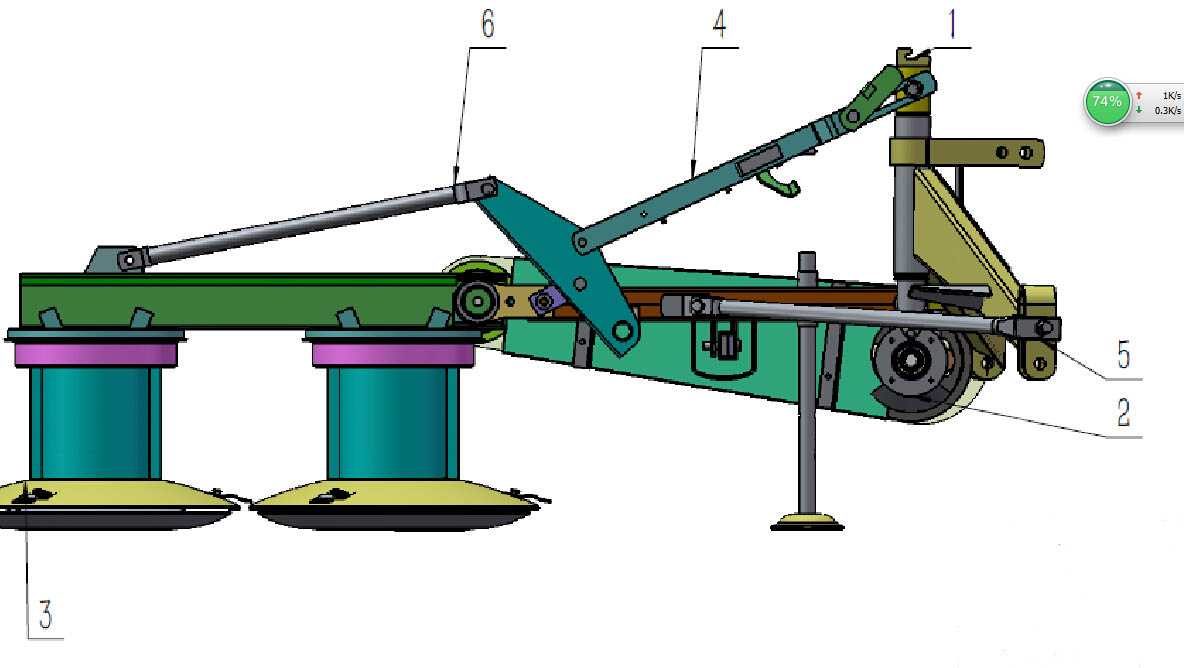 Project number（项目号）Project number（项目号）Project number（项目号）Part Number（零件号）Part Number（零件号）Single weight（单重）Single weight（单重）Single weight（单重）metal plate thickness(钣金厚度）metal plate thickness(钣金厚度）metal plate thickness(钣金厚度）Description（说明）Description（说明）Description（说明）Quantity（数量）Quantity（数量）Quantity（数量）111Mower 03.01.00.135（割草机03.01.00.135）Mower 03.01.00.135（割草机03.01.00.135）Gearbox(齿轮箱）Gearbox(齿轮箱）Gearbox(齿轮箱）111222Mower 03.05.00.135（割草机 03.05.00.135）Mower 03.05.00.135（割草机 03.05.00.135）Gear drive column（齿轮传动柱）Gear drive column（齿轮传动柱）Gear drive column（齿轮传动柱）111333Mower 03.03.00.135（割草机03.03.00.135）Mower 03.03.00.135（割草机03.03.00.135）Cover（上盖）Cover（上盖）Cover（上盖）111444Mower03.04.00（割草机03.04.00）Mower03.04.00（割草机03.04.00）Pulley driven（皮带轮从动）Pulley driven（皮带轮从动）Pulley driven（皮带轮从动）111555Mower  03.02.00.135（割草机 03.02.00.135）Mower  03.02.00.135（割草机 03.02.00.135）Roller 125（滚筒125）Roller 125（滚筒125）Roller 125（滚筒125）222666Mower  03.06.00.135（割草机03.06.00.135）Mower  03.06.00.135（割草机03.06.00.135）Cutterhead column(刀盘柱)Cutterhead column(刀盘柱)Cutterhead column(刀盘柱)222777Mower  03.07.135（割草机 03.07.135）Mower  03.07.135（割草机 03.07.135）11.97311.97311.973444Mow the tray 135（割草盘135上）Mow the tray 135（割草盘135上）Mow the tray 135（割草盘135上）222888Mower 03.08.00.135（割草机03.08.00.135）Mower 03.08.00.135（割草机03.08.00.135）Blade（刀片）Blade（刀片）Blade（刀片）666999Mower 03.09.00.135（割草机 03.09.00.135）Mower 03.09.00.135（割草机 03.09.00.135）Mower bottom cover 135（割草机下盖135）Mower bottom cover 135（割草机下盖135）Mower bottom cover 135（割草机下盖135）222mower 03.00.00.135 explosion diagram割草机03.00.00.135爆炸图mower 03.00.00.135 explosion diagram割草机03.00.00.135爆炸图mower 03.00.00.135 explosion diagram割草机03.00.00.135爆炸图Drawing number图号Drawing number图号mower 03.00.00.135 explosion diagram割草机03.00.00.135爆炸图mower 03.00.00.135 explosion diagram割草机03.00.00.135爆炸图mower 03.00.00.135 explosion diagram割草机03.00.00.135爆炸图Drawing number图号Drawing number图号mark标记The number of处数Change d the file number更改文件号Change d the file number更改文件号signature签字signature签字date日期mower 03.00.00.135 explosion diagram割草机03.00.00.135爆炸图mower 03.00.00.135 explosion diagram割草机03.00.00.135爆炸图mower 03.00.00.135 explosion diagram割草机03.00.00.135爆炸图Stage marker阶段标记Stage marker阶段标记Stage marker阶段标记Stage marker阶段标记Stage marker阶段标记weight重量proportion比例design设计standardization标准化standardization标准化standardization标准化standardization标准化2016-10-15mower 03.00.00.135 explosion diagram割草机03.00.00.135爆炸图mower 03.00.00.135 explosion diagram割草机03.00.00.135爆炸图mower 03.00.00.135 explosion diagram割草机03.00.00.135爆炸图183.4111:20mower 03.00.00.135 explosion diagram割草机03.00.00.135爆炸图mower 03.00.00.135 explosion diagram割草机03.00.00.135爆炸图mower 03.00.00.135 explosion diagram割草机03.00.00.135爆炸图check审核material材料工艺Date 日期Date 日期Date 日期Date 日期number件数Project number（项目号）Project number（项目号）Project number（项目号）Part Number（零件号）Part Number（零件号）Single weight（单重）Single weight（单重）Single weight（单重）metal plate thickness(钣金厚度）metal plate thickness(钣金厚度）metal plate thickness(钣金厚度）Description（说明）Description（说明）Description（说明）Quantity（数量）Quantity（数量）Quantity（数量）111Flexible bead flange for shaft use B type 30(轴用弹性挡圈B型30)Flexible bead flange for shaft use B type 30(轴用弹性挡圈B型30)0.0000.0000.000111222Taper gear 23×4.5(圆锥齿轮)Taper gear 23×4.5(圆锥齿轮)23 tooth inner hole 30(23齿内孔30)23 tooth inner hole 30(23齿内孔30)23 tooth inner hole 30(23齿内孔30)111333Mower 03.04.01Mower 03.04.011.4591.4591.459Working加工Working加工Working加工Small belt gear（小皮带齿轮）Small belt gear（小皮带齿轮）Small belt gear（小皮带齿轮）111444Oil seal 56-30-8（油封56-30-8）Oil seal 56-30-8（油封56-30-8）0.0120.0120.0122225556206-2Z6206-2Z0.0230.0230.023222666Driven wheel(从动轮)Driven wheel(从动轮)4.7224.7224.722111777Round screw nut M30×1.5(圆螺母M30×1.5)Round screw nut M30×1.5(圆螺母M30×1.5)0.0100.0100.010111888KEY8 8×40KEY8 8×400.0020.0020.002111999KEY8 8×30KEY8 8×300.0020.0020.002111mower 03.04.00 explosion diagram割草机03.04.00爆炸图mower 03.04.00 explosion diagram割草机03.04.00爆炸图mower 03.04.00 explosion diagram割草机03.04.00爆炸图Drawing number图号Drawing number图号Pulley driven（皮带轮从动）Pulley driven（皮带轮从动）Pulley driven（皮带轮从动）Pulley driven（皮带轮从动）Pulley driven（皮带轮从动）mower 03.04.00 explosion diagram割草机03.04.00爆炸图mower 03.04.00 explosion diagram割草机03.04.00爆炸图mower 03.04.00 explosion diagram割草机03.04.00爆炸图Drawing number图号Drawing number图号Pulley driven（皮带轮从动）Pulley driven（皮带轮从动）Pulley driven（皮带轮从动）Pulley driven（皮带轮从动）Pulley driven（皮带轮从动）mark标记The number of处数Change d the file number更改文件号Change d the file number更改文件号signature签字signature签字date日期mower 03.04.00 explosion diagram割草机03.04.00爆炸图mower 03.04.00 explosion diagram割草机03.04.00爆炸图mower 03.04.00 explosion diagram割草机03.04.00爆炸图Stage marker阶段标记Stage marker阶段标记Stage marker阶段标记Stage marker阶段标记Stage marker阶段标记weight重量proportion比例design设计standardization标准化standardization标准化standardization标准化standardization标准化2016-10-15mower 03.04.00 explosion diagram割草机03.04.00爆炸图mower 03.04.00 explosion diagram割草机03.04.00爆炸图mower 03.04.00 explosion diagram割草机03.04.00爆炸图7.5651:3mower 03.04.00 explosion diagram割草机03.04.00爆炸图mower 03.04.00 explosion diagram割草机03.04.00爆炸图mower 03.04.00 explosion diagram割草机03.04.00爆炸图check审核material材料工艺Date 日期Date 日期Date 日期Date 日期number件数Project number（项目号）Project number（项目号）Project number（项目号）Part Number（零件号）Part Number（零件号）Single weight（单重）Single weight（单重）Single weight（单重）metal plate thickness(钣金厚度）metal plate thickness(钣金厚度）metal plate thickness(钣金厚度）Description（说明）Description（说明）Description（说明）Quantity（数量）Quantity（数量）Quantity（数量）111Mower 03.05.135(割草机03.05.135)Mower 03.05.135(割草机03.05.135)5.6335.6335.633Working(加工）Working(加工）Working(加工）Gear box column165（齿轮箱柱165）Gear box column165（齿轮箱柱165）Gear box column165（齿轮箱柱165）111222Mower 03.05.02(割草机 03.05.02）Mower 03.05.02(割草机 03.05.02）0.0650.0650.065Working(加工）Working(加工）Working(加工）Gear box sleeve set（齿轮箱柱套）Gear box sleeve set（齿轮箱柱套）Gear box sleeve set（齿轮箱柱套）1113336206-2Z6206-2Z0.0230.0230.023222444Mower 03.05.03(割草机 03.05.03) Mower 03.05.03(割草机 03.05.03) 0.1330.1330.133Working(加工）Working(加工）Working(加工）Gear box sleeve set（齿轮箱柱套）Gear box sleeve set（齿轮箱柱套）Gear box sleeve set（齿轮箱柱套）111555Taper gear 23×4.5(圆锥齿轮 23×4.5)Taper gear 23×4.5(圆锥齿轮 23×4.5)23 tooth inner hole 30(23齿内孔30)23 tooth inner hole 30(23齿内孔30)23 tooth inner hole 30(23齿内孔30)222666Taper gear 15×4.5 inner 28(圆锥齿轮15×4.5内孔28）Taper gear 15×4.5 inner 28(圆锥齿轮15×4.5内孔28）15 tooth inner hole 28(15齿内孔28)15 tooth inner hole 28(15齿内孔28)15 tooth inner hole 28(15齿内孔28)111777Stop pad Figure 24 × 1.5（止动垫图24×1.5）Stop pad Figure 24 × 1.5（止动垫图24×1.5）0.0010.0010.001222888Round screw nut M24 × 1.5(圆螺母M24×1.5)Round screw nut M24 × 1.5(圆螺母M24×1.5)0.0080.0080.008222999KEYS 8×30KEYS 8×300.0020.0020.002333mower 03.05.00.135explosion diagram割草机03.05.00.135爆炸图mower 03.05.00.135explosion diagram割草机03.05.00.135爆炸图mower 03.05.00.135explosion diagram割草机03.05.00.135爆炸图Drawing number图号Drawing number图号mower 03.05.00.135explosion diagram割草机03.05.00.135爆炸图mower 03.05.00.135explosion diagram割草机03.05.00.135爆炸图mower 03.05.00.135explosion diagram割草机03.05.00.135爆炸图Drawing number图号Drawing number图号mark标记The number of处数Change d the file number更改文件号Change d the file number更改文件号signature签字signature签字date日期mower 03.05.00.135explosion diagram割草机03.05.00.135爆炸图mower 03.05.00.135explosion diagram割草机03.05.00.135爆炸图mower 03.05.00.135explosion diagram割草机03.05.00.135爆炸图Stage marker阶段标记Stage marker阶段标记Stage marker阶段标记Stage marker阶段标记Stage marker阶段标记weight重量proportion比例design设计standardization标准化standardization标准化standardization标准化standardization标准化2016-10-15mower 03.05.00.135explosion diagram割草机03.05.00.135爆炸图mower 03.05.00.135explosion diagram割草机03.05.00.135爆炸图mower 03.05.00.135explosion diagram割草机03.05.00.135爆炸图8.9581:10mower 03.05.00.135explosion diagram割草机03.05.00.135爆炸图mower 03.05.00.135explosion diagram割草机03.05.00.135爆炸图mower 03.05.00.135explosion diagram割草机03.05.00.135爆炸图check审核material材料工艺Date 日期Date 日期Date 日期Date 日期number件数Project number（项目号）Project number（项目号）Project number（项目号）Part Number（零件号）Part Number（零件号）Single weight（单重）Single weight（单重）Single weight（单重）metal plate thickness(钣金厚度）metal plate thickness(钣金厚度）metal plate thickness(钣金厚度）Description（说明）Description（说明）Description（说明）Quantity（数量）Quantity（数量）Quantity（数量）111Round screw nut M24 × 1.5(圆螺母M24×1.5)Round screw nut M24 × 1.5(圆螺母M24×1.5)0.0080.0080.008111222Stop pad Figure 24 × 1.5（止动垫图24×1.5）Stop pad Figure 24 × 1.5（止动垫图24×1.5）0.0010.0010.001111333Taper gear 15×4.5(圆齿轮15×4.5)Taper gear 15×4.5(圆齿轮15×4.5)15 tooth inner hole 25(15齿内孔25）15 tooth inner hole 25(15齿内孔25）15 tooth inner hole 25(15齿内孔25）1114446305-2Z 6305-2Z 0.0250.0250.025111555Oil seal 56-38-8（油封56-38-8）Oil seal 56-38-8（油封56-38-8）0.0080.0080.008222666Mower 03.06.135(割草机 03.06.135）Mower 03.06.135(割草机 03.06.135）5.8375.8375.837Working(加工）Working(加工）Working(加工）Cutterhead column125(刀盘柱125)Cutterhead column125(刀盘柱125)Cutterhead column125(刀盘柱125)111777Mower 03.06.02(割草机 03.06.02）Mower 03.06.02(割草机 03.06.02）5.9065.9065.906Working(加工）Working(加工）Working(加工）Cutterhead tray(刀盘柱盘)Cutterhead tray(刀盘柱盘)Cutterhead tray(刀盘柱盘)1118886210-2Z6210-2Z0.0560.0560.056222999220.0170.0170.017111101010Mower 03.06.03.135(割草机 03.06.03.135)Mower 03.06.03.135(割草机 03.06.03.135)2.5382.5382.538Working(加工）Working(加工）Working(加工）Cutterhead column bottom set(刀盘柱下套)Cutterhead column bottom set(刀盘柱下套)Cutterhead column bottom set(刀盘柱下套)1111111116207-2Z6207-2Z0.0330.0330.033111121212Flexible bead flange for shaft use B type 35(轴用弹性挡圈B型35)Flexible bead flange for shaft use B type 35(轴用弹性挡圈B型35)0.0010.0010.001111131313KEYS 10×50KEYS 10×500.0040.0040.004111141414KEYS 8×30KEYS 8×300.0020.0020.002111mower 03.06.00.135割草机03.06.00.135mower 03.06.00.135割草机03.06.00.135mower 03.06.00.135割草机03.06.00.135Drawing number图号Drawing number图号mower 03.06.00.135割草机03.06.00.135mower 03.06.00.135割草机03.06.00.135mower 03.06.00.135割草机03.06.00.135Drawing number图号Drawing number图号mark标记The number of处数Change d the file number更改文件号Change d the file number更改文件号signature签字signature签字date日期mower 03.06.00.135割草机03.06.00.135mower 03.06.00.135割草机03.06.00.135mower 03.06.00.135割草机03.06.00.135Stage marker阶段标记Stage marker阶段标记Stage marker阶段标记Stage marker阶段标记Stage marker阶段标记weight重量proportion比例design设计standardization标准化standardization标准化standardization标准化standardization标准化2016-10-15mower 03.06.00.135割草机03.06.00.135mower 03.06.00.135割草机03.06.00.135mower 03.06.00.135割草机03.06.00.13514.9611:5mower 03.06.00.135割草机03.06.00.135mower 03.06.00.135割草机03.06.00.135mower 03.06.00.135割草机03.06.00.135check审核material材料工艺Date 日期Date 日期Date 日期Date 日期number件数Project number（项目号）Project number（项目号）Project number（项目号）Part Number（零件号）Part Number（零件号）Single weight（单重）Single weight（单重）Single weight（单重）metal plate thickness(钣金厚度）metal plate thickness(钣金厚度）metal plate thickness(钣金厚度）Description（说明）Description（说明）Description（说明）Quantity（数量）Quantity（数量）Quantity（数量）111Mower 04.01.00.135(割草机 04.01.00.135)Mower 04.01.00.135(割草机 04.01.00.135)111222Mower 04.02.00.135(割草机 04.02.00.135)Mower 04.02.00.135(割草机 04.02.00.135)111333Mower 04.03.01(割草机 04.03.01)Mower 04.03.01(割草机 04.03.01)0.0110.0110.011Working(加工）Working(加工）Working(加工）Traction Isolated sleeve（牵引隔套）Traction Isolated sleeve（牵引隔套）Traction Isolated sleeve（牵引隔套）111444Mower 04.04.01(割草机 04.04.01)Mower 04.04.01(割草机 04.04.01)0.0980.0980.098Working(加工）Working(加工）Working(加工）Traction Isolated sleeve（牵引隔套）Traction Isolated sleeve（牵引隔套）Traction Isolated sleeve（牵引隔套）111555Mower 04.05.00(割草机 04.05.00)Mower 04.05.00(割草机 04.05.00)Change tool holder(换刀架)Change tool holder(换刀架)Change tool holder(换刀架)111mower 04.00.00.135割草机04.00.00.135mower 04.00.00.135割草机04.00.00.135mower 04.00.00.135割草机04.00.00.135Drawing number图号Drawing number图号mower 04.00.00.135割草机04.00.00.135mower 04.00.00.135割草机04.00.00.135mower 04.00.00.135割草机04.00.00.135Drawing number图号Drawing number图号mark标记The number of处数Change d the file number更改文件号Change d the file number更改文件号signature签字signature签字date日期mower 04.00.00.135割草机04.00.00.135mower 04.00.00.135割草机04.00.00.135mower 04.00.00.135割草机04.00.00.135Stage marker阶段标记Stage marker阶段标记Stage marker阶段标记Stage marker阶段标记Stage marker阶段标记weight重量proportion比例design设计standardization标准化standardization标准化standardization标准化standardization标准化2016-10-15mower 04.00.00.135割草机04.00.00.135mower 04.00.00.135割草机04.00.00.135mower 04.00.00.135割草机04.00.00.1358.4401:5mower 04.00.00.135割草机04.00.00.135mower 04.00.00.135割草机04.00.00.135mower 04.00.00.135割草机04.00.00.135check审核material材料工艺Date 日期Date 日期Date 日期Date 日期number件数Project number（项目号）Project number（项目号）Project number（项目号）Part Number（零件号）Part Number（零件号）Single weight（单重）Single weight（单重）Single weight（单重）metal plate thickness(钣金厚度）metal plate thickness(钣金厚度）metal plate thickness(钣金厚度）Description（说明）Description（说明）Description（说明）Quantity（数量）Quantity（数量）Quantity（数量）111Mower 01.00.00(割草机 01.00.00)Mower 01.00.00(割草机 01.00.00)111222Mower 02.00.00.135(割草机 02.00.00.135)Mower 02.00.00.135(割草机 02.00.00.135)111333Mower 03.00.00.135(割草机 03.00.00.135)Mower 03.00.00.135(割草机 03.00.00.135)111444Mower 04.00.00.135(割草机 04.00.00.135)Mower 04.00.00.135(割草机 04.00.00.135)111555Mower 04.06.00.135(割草机 04.06.00.13Mower 04.06.00.135(割草机 04.06.00.13111666Mower 04.07.00.135(割草机 04.07.00.135)Mower 04.07.00.135(割草机 04.07.00.135)111mower 135割草机135mower 135割草机135mower 135割草机135Drawing number图号Drawing number图号mower 135割草机135mower 135割草机135mower 135割草机135Drawing number图号Drawing number图号mark标记The number of处数Change d the file number更改文件号Change d the file number更改文件号signature签字signature签字date日期mower 135割草机135mower 135割草机135mower 135割草机135Stage marker阶段标记Stage marker阶段标记Stage marker阶段标记Stage marker阶段标记Stage marker阶段标记weight重量proportion比例design设计standardization标准化standardization标准化standardization标准化standardization标准化2016-10-15mower 135割草机135mower 135割草机135mower 135割草机135291.0151:20mower 135割草机135mower 135割草机135mower 135割草机135check审核material材料工艺Date 日期Date 日期Date 日期Date 日期number件数